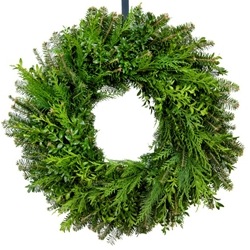 Please specific what colors of poinsettias you would like.  All checks should be made out to “University Sunrise Rotary Club” 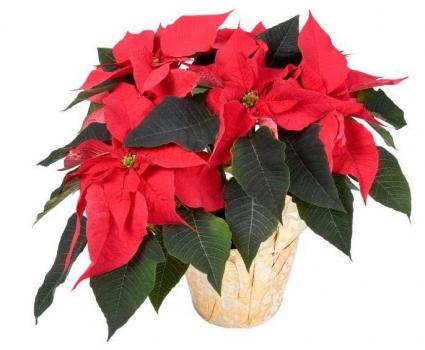 Orders and questions can be emailed to poinsettias@usrotary.orgName:Phone Number:Delivery Address:ItemQuantityPrice EachSubtotal6” Poinsettia (Red, White, Pink)$1522” Mixed Wreath w/ bow$25Total: